Publicado en Sigüenza el 03/10/2018 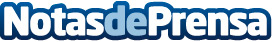 El CD Sigüenza empieza con victoria en La Salceda ante el Yebra Los de Chema Mayor empezaron derrotando por 6-0 al Yebra, en un partido en el que costó abrir al marcadorDatos de contacto:Ayuntamiento de SigüenzaNota de prensa publicada en: https://www.notasdeprensa.es/el-cd-siguenza-empieza-con-victoria-en-la Categorias: Fútbol Castilla La Mancha Patrimonio http://www.notasdeprensa.es